Assignment: 1Name:_______________________________________							Hour:____Light and the Electromagnetic SpectrumLight is comprised of ________________.	Photons = (named by Albert Einstein) are ___________ of ___________Light travels extremely ________Approximately ___________________ km/s through a _______________ (remember that different ______________ can cause light to change _______________ as it passes through them)Light travels much ____________ than ______________Example: You see lightning before you hear the thunderVisible Light is part of the ________________________ spectrum… therefore it is an electromagnetic _________Remember electromagnetic waves do ________ need a _______________  to travel throughElectromagnetic waves travel using both the ____________ field and the ____________________ field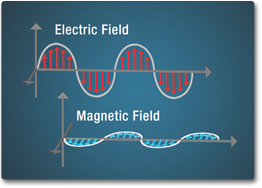 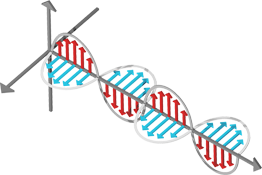 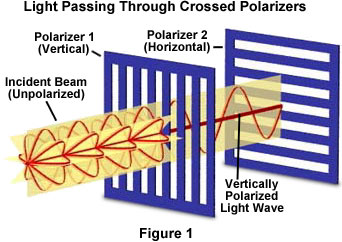 Polarized Light = Light that passes through a polarized ____________ that __________ light waves vibrating in ________________   _______________ColorThere are three primary colors of light:_________, ____________, __________Note: These are _______ the same as the primary colors of paintThe color something _____________ is due to the wavelengths it _____________ NOT what it absorbsEx: Leaves are green because the _________________ molecules ___________ wavelengths of ____________ light and __________ red and blueColorblindness – the ___________ in your eyes (we will get into details of the eye later this week) are sensitive to different ____________Most common form of colorblindness is _________________ Affects about ___ of every ____  ___________Affects ______ more often than women as it is an ___ chromosome sex linked trait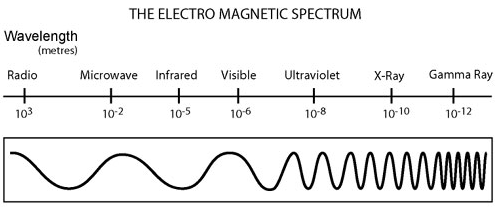 After you have taken the quiz and used Google on some of your answers, jot down notes about the different parts of the electromagnetic spectrum that you missed during the presentations. (Hint: If it was on the quiz… it will most likely be on the mini test for this unit!) Topic:Additional Notes:RadioMicrowavesInfraredVisibleUltra Violet (UV)X-rayGamma RaysLasersTelevision